Муниципальное бюджетное общеобразовательное учреждение Краснокоммунарская средняя общеобразовательная школаПрограмма лагеря дневного пребывания«Солнышко»Возраст обучающихся: 6 – 17 летСрок реализации: март-ноябрь 2024 г.п.Кр.Коммунар, 2024 г.ПОЯСНИТЕЛЬНАЯ ЗАПИСКАВступлениеРоссия с каждым годом поддерживает всё больше молодёжных инициатив, даёт возможность для самореализации и поощрения всех неравнодушных. По поручению Президента Российской Федерации ещё в прошлом году велась работа над созданием и развитием организации, которая объединяла бы всех активных ребят России, помогала им включиться в наш разнообразный, но интересный мир, использовать все возможности подрастающему поколению. РДДМ «Движение первых» – это огромное и стремительно развивающееся сообщество, деятельность которого направлена на организацию досуга, профориентацию и содействие в полноценном и всестороннем развитии детей и молодёжи.Актуальность программы связана с развитием Российского движения детей и молодежи и необходимостью подготовки детей, которые в будущем могут стать лидерами детских общественных объединений в своих коллективах. В настоящее первичные отделения активно создаются и развиваются в 89 регионах нашей страны. В МБОУ Краснокоммунарская СОШ 31 января 2023 года появилось ее первичное отделение.Программа профильной смены рассчитана на детей и подростков, проявивших лидерские качества, активно участвующих в общественном движении, желающих приобрести опыт работы в первичном отделении РДДМ.Предусматривается вовлеченность детей и подростков в творческий процесс и патриотическую направленность. Программа смены позволит детям и подросткам развивать коммуникативные навыки с учетом индивидуальных особенностей, будет способствовать укреплению физического и эмоционального состояния.Актуальность программы. Данная программа дает возможность развивать способности, коммуникативные навыки, эффективно выстраивать отношения в обществе, умение работать в группе, позволяет пробудить интерес детей к новой деятельности, учит ставить цели, анализировать ситуацию, осуществлять выбор, принимать решения.Программа нацелена на формирование коммуникативных качества личности и способствует адаптации ребёнка в обществе сверстников и взрослых, а также развивает умения работать в команде и коллективе. Данная программа – профильная, предполагает работу с разной возрастной категорией (13-16 лет) и с детьми из разной социальной среды.Отличительная особенность программы – ее профильный компонент для разновозрастной категории детей из сельской местности. Лагерь объединяет воспитанников от 6 до 17 лет, являющихся членами первичного отделения РДДМ школы. С учетом особенностей воспитанников младшего школьного возраста в программе предусмотрены отдельные мероприятия (подвижные игры, мероприятия, мастер-классы), направленные на развитие творческих способностей детей этой возрастной категории.Образовательная деятельностьЦель: создание условий для развития лидерского потенциала через организацию социально значимой и творческой деятельности, способствующей успешной социализации детей и подростков.Задачи:Обучающие:Дать первоначальное представление о движении Российского движения детей и молодежи.Научить эффективным формам подготовки и проведения социально- значимых мероприятий.Научить планировать, организовать и проводить коллективные творческие дела. Развивающие:Развивать организаторские и лидерские способности, коммуникативные умения и навыки межличностного и делового общения;Развивать навыки эффективного взаимодействия в коллективе, навыки публичного выступления;Воспитательные:Воспитывать чувство коллективизма: навыки взаимопомощи, совместных действий в организации общественной деятельности внутри отряда и лагеря.Сформировать интерес у участников к самостоятельному продолжению освоения полученных знаний после завершения сменыОздоровительные:1.Создать условия для укрепления здоровья участников смены через физкультурно- спортивные мероприятияПредполагаемые результаты реализации программыОбучающие:Приобретение знаний о движении Российского движения детей и молодежи.Овладение эффективными формам подготовки и проведения социально- значимых мероприятий.Умение планировать, организовывать и проводить образовательные события. Развивающие:Повышение организаторских и лидерских способностей, коммуникативных умений и навыков межличностного и делового взаимодействия.Повышение навыков эффективного взаимодействия в коллективе, навыков публичного выступления.Воспитательные:Сформированность чувства коллективизма: навыков взаимопомощи в совместных действия в организации общественной деятельности внутри отряда и лагеря.Включенность участников в самостоятельное продолжение освоения полученных знаний после завершения сменыОздоровительные:Приобретение навыков по укреплению здоровья через физкультурно- спортивные мероприятия.Принципы реализации программы лагеря дневного пребывания:принцип гуманизации предусматривает ориентацию всех компонентов педагогического процесса на развитие общечеловеческих ценностей: нравственности, патриотизма, гражданственности и.т.д.;принцип демократии ориентирован на свободный выбор   необходимых для него видов и форм деятельности, формирование собственных представлений о мире;принцип природосообразительности учитывает индивидуальные и возрастные особенности развития воспитанников; находит свое отражение в выборе форм, методов и содержания деятельности, отвечающих уровню настоящего и возможного развития;принцип уважения и доверия, где каждый воспитанник добровольно включается в ту или иную деятельность;принцип жизнесообразительности – умение «найти свое место» в событиях сегодняшнего дня, подстраиваться под его условия;принцип сотрудничества предполагает совместную деятельность детей и взрослых (воспитатель и воспитанник, родители и дети);принцип событийности — это введение в жизнь воспитанников ярких, красочных, эмоционально значимых событий; формирование способности быть творцами и участниками событий;принцип целесообразности находит свое отражение в правильности определения педагогических приоритетов и целей;принцип коллективности, где каждый воспитанник должен четко осознать общественную значимость, как своих действий, так и действий всех соучастников в целом.Методы реализации программы лагеря дневного пребывания «Патриот»метод воспитывающих ситуаций, т.е. это специально созданные воспитателем условий, приближенных к жизни событий саморазвивающегося дела, ситуаций организованного успеха, доверия; метод поощрения различные беседы, лекции, диспуты, с помощью которых формируются взгляды, представления, понятия;метод демонстрации - экскурсии, выставки, показ используются для ознакомления воспитанников с конечным результатом деятельности, реклама, при объяснении нового материала; Формы организации деятельности детей лагеря дневного пребывания конкурсно - игровая программа — это мероприятие по заданной тематике с предварительной подготовкой воспитанников (квесты, соревнования, КТД);разовая игровая программа эта программа не требует подготовки воспитанников, когда ведущий включает детей в игру, массовый танец или пение;- праздники – воспитанники с малых лет должны знать свою историю, свою культуру, свои истоки. Эти праздники проводятся в игровой и доступной форме; викторины - направлены на проявлении эрудиции, сообразительности, фантазии и остроумия воспитанников;                                       экскурсии на природу, игры на свежем воздухе необходимы для полноценного развития, формирования познавательного интереса, оздоровления.Легенда сменыПрограмма досугово-оздоровительной профильной смены Российского движения детей и молодежи предполагает организацию детского самоуправления на территории лагеря согласно легенде лагеря.В стародавние времена жил-был мальчик по имени Ваня. Это был любознательный, толковый, сильный и бесстрашный мальчик. Ему очень хотелось узнать обо всем на свете, покорить неизведанные вершины, повидать разные страны и города и воплотить все свои мечты в жизнь.Как-то раз дедушка рассказал Ване о том, что где-то далеко-далеко есть одна сказочная страна, которая так и называется «Страна Возможностей». Правит этой страной самый мудрый, самый умный, самый знающий и самый справедливый магистр. А вот в этой стране раскинулись еще 12 городов, где придется пройти много сложных испытаний, которые под силу не каждому. Очень заинтересовал дедушкин рассказ внука. Он понял, что вот оно – то место, где он сможет все свои мечты воплотить в жизнь.Ванечка решил испытать свои силы и попасть в эту Страну Возможностей. Он долго готовился к путешествию, трудности его не страшили. Собрав все необходимое, Ваня отправился в путь.Жители этих стран дали мальчику карту, по которой можно добраться до Страны Возможностей. Ване удалось побывать во всех странах и достойно пройти все испытания. А Страна Возможностей помогла ему исполнить его самые заветные мечты!СЛОВАРЬЛагерь – Страна возможностей Директор лагеря- председатель Отряд – члены РДДМПрограмма летнего лагеря – путешествие Воспитатели - кураторыВожатые – помощники кураторов Мероприятия- событияАктовый зал – арена для вызоваПлан-сетка смены – распределитель идей Свободное время – самосовершенствование Прием пищи – время раздумийЗарядка – укрепление духаСистема мотивации и стимулирования участников программыСистема рейтинга строится на принципе отсутствия рейтинговой агрессии. После получения теоретических занятий и проведения практических занятий ребята прибывают в один из 12 городов (в соответствии с направлениями РДДМ) и выполняют творческие задания. По итогам выполнения отряды получают награды (золотые, серебряные и бронзовые монеты с символами 12 городов)В каждом городе (направлении) самый активный участник отряда получает баллы. Рейтинг баллов отражается ежедневно в конце дня на общелагерном стенде.В конце лагерной смены баллы суммируются. Активисты каждого отряда будут награждены грамотами, а отряды, набравшие наибольшее количество монет – дипломы 1, 2, 3 степени.Все участники профильной смены получают сертификаты, подтверждающие получение первоначальных знаний о Российском движении детей и молодежи.Модель самоуправленияНаряду со сложившимися формами организации соуправления в лагере, программа предполагает развитие каждого ребенка, направлена на овладение навыками коммуникации в обществе и взаимодействии со сверстниками и взрослыми, формирование коллективизма и личностного роста.Для реализации коллективно-творческих дел создаётся структура отрядного самоуправления:лидер отряда;заместитель лидера;активист спортивной работы;активист медиацентра;активист ЗОЖ;активист культурного досуга.Для общего руководства профильной смены создается штаб лагеря, который является организатором мероприятий сменыВ состав штаба входят:председатель лагеря;кураторы,вожатые- помощники куратора;лидеры отрядов. КРИТЕРИИ И СПОСОБЫ ОЦЕНКИ КАЧЕСТВА РЕАЛИЗАЦИИ ПРОГРАММЫМодель игрового взаимодействияСлоган: «Мы в движении! Всегда в движении!»Согласно легенде и игровой модели смены на территории лагеря появилась Страна возможностей.На открытии смены отряды получают информацию о том, что в течение смены им предстоит путешествие в Страну возможностей, чтобы стать первыми и приобрести багаж знаний. Каждый день в одном из 12 городов будут выдаваться задания в соответствии с  направлениями работы РДДМ.Задача каждого отряда – максимально больше получить золотых монет, чтобы стать в Стране возможностей первым.Всем отрядам выдается карта с маршрутом, на котором фиксируются этапы путешествия. У каждого отряда есть Доска Почета, в которой отражаются имеющиеся у него достижения. Доска Почета в данном случае используется не только для более глубокого погружения участников в игру, но и для учета достижений и мотивации.Лучшим отрядом смены будет признан тот, у которого на момент закрытия смены окажется наибольшее количество золотых монет. Вместе с лучшим отрядом будут определены трое активистов, которые станут в Стране возможностей первыми.Содержание программыПрограмма представляет сочетание разнообразных инновационных и уже апробированных методик по детскому движению, элементов психологического тренинга, коллективно-творческих дел, квестов, практических занятий, спортивных мероприятий, экскурсий.Обучение осуществляется по принципу теория-практика, то есть все теоретические знания участники программы в этот же день закрепляют на практике. Формирование первоначального представления о движении Российского движения детей и молодежи проходит в первой половине дня, начиная со второго (дни 2-14).Все участники смены размещены в отрядах по возрастным категориям и начинают путешествие. Каждый день в лагере посвящен определенному направлению деятельности Российского движения детей и молодежи. Он состоит из 2 обучающих занятий по этой теме в первой половине дня: теоретического и практического. Помимо этого, ежедневно проводится спортивное мероприятие или подвижные игры, отрядные игровые или творческие события и общелагерное развлекательное мероприятие согласно программе воспитания по модулям.Проводят данные занятия социальные партнеры – спикеры, педагоги- наставники РДДМ. Они знакомят ребят с 12 направлениями работы РДДМ:1.Образование и знания «Учись и познавай!» 2.Наука и технологии «Дерзай и открывай!»3.Труд, профессия и своё дело «Найди призвание!»4.Культура и искусство «Создавай и вдохновляй!»5.Волонтёрство и добровольчество «Благо твори!»6.Патриотизм и историческая память «Служи Отечеству!» 7.Спорт «Достигай и побеждай!»8.Здоровый образ жизни «Будь здоров!» 9.Медиа и коммуникации «Расскажи о главном!»10.Дипломатия и международные отношения «Умей дружить!» 11.Экология и охрана природы «Береги планету!»12. Туризм и путешествия «Открывай страну!».После получения теоретических знаний проводятся практические занятия на понимание материала и его практическое применение. Затем отряды получают задания и учатся использовать полученные знания в конкретных ситуациях.Итог работы ежедневно подводится на ярмарке идей, где отряды представляют и защищают свои проекты. По итогам защиты отряды получают награды - символические золотые, серебряные и бронзовые монеты с символами городов- направлений.Во второй половине дня проводятся общелагерные мероприятия с полной сменой формата деятельности. В плане мероприятий нет обучающих занятий в первый и последний дни смены.Программа завершается самой сложной цепочкой тем: фестиваль идей. Каждый отряд представляет наиболее яркие события-проекты.В конце профильной смены каждому участнику выдается сертификат, подтверждающий получение первоначальных знаний о Российском движении детей и молодежи.Используемые формы мероприятийКаждый день на смене включает в себя мероприятия разных форм:Мастер-классы: лекции, классные встречи, являющиеся основным источником теоретической информации.	Практические занятия (практикумы, мастер-классы и др.): обучающие игры живого действия по направлениям РДДМ. Практикумы закрепляют представления о полученной информации по направлениям и позволяют реализовать данное направление.Тренинги: интенсивные мероприятия, направленные на развитие полезных жизненных навыков участников. Они дополняют мастер-классы, способствуют повышению организаторских и лидерских способностей, коммуникативных умений и навыков межличностного и делового взаимодействияДосугово-развлекательные и спортивные мероприятия: подвижные отрядные игры, спартакиады, цель которых - переключение внимания детей и предоставление им возможности смены деятельности. Программа продумана таким образом, чтобы различные формы мероприятий чередовались друг с другом: статичные и подвижные; полностью тематические, вспомогательные и совсем отвлеченные.Учитывая возрастные особенности младшего и среднего школьного возраста, а также осознавая значимость деятельностного подхода в воспитательном процессе, в основе механизма реализации программы – игра как ведущий тип деятельности, как универсальное педагогическое средство.Формирование первоначального представления о движении Российского движения детей и молодежи проходит в первой половине дня, начиная со второго (дни 2-14). Проводят педагоги-наставники РДДМ. Они знакомят ребят с 12 направлениями работы РДДМ.После получения теоретических знаний проводятся практические занятия на понимание материала и его практическое применение. После этого отряды получают задания (инвент –«Создай событие») и учатся использовать полученные знания в конкретных ситуациях.Итог работы ежедневно подводится на совете лагеря, где отряды представляют и защищают свои проекты (дни единых действий). По итогам защиты отряды получают награды (символические золотые, серебряные и бронзовые монеты с символами городов).Во второй половине дня запланированы общелагерные мероприятия с полной сменой формата деятельности. Также в плане мероприятий не предусмотрены обучающие занятия в первый и последний дни смены.Программа завершается самой сложной цепочкой тем:    фестиваль     идей.Каждый отряд представляет наиболее яркие события-проекты.В конце профильной смены каждому участнику выдается сертификат, подтверждающий получение первоначальных знаний о Российском движении детей и молодежи.Ход реализации программы1 этап.В подготовительный период (январь- март 2024 года) осуществляется:Разработка программы смены;Набор и подготовка кадров (профильных специалистов и вожатых) для реализации данной программы;Набор детей;Подготовка методических материалов (презентаций, сценариев, оценочных материалов и т.п.) для приглашаемых педагогов, а также всех необходимых материалов для проведения мероприятий смены (игровых карточек, монет,шаблонов тематических заданий , бланки сертификатов и др.).Организационный период смены (начало смены) посвящен адаптации участников к условиям лагеря, созданию условий для знакомства участников с воспитателями и вожатыми, знакомства и сплочения в отрядах, погружения участников в игровую модель смены.Основной период (июнь- август 2024 года)Обучающие мероприятия смены начинаются со 2-го дня. В этот день участники будут осваивать тему «История создания Российского движения детей и молодежи».Участники профильной   смены   узнают   об   истории   появления   и   развития«Движения первых», его миссии, ценностях, направлениях.Ежедневно в течение 12 дней участники узнают о 12 направлениях Российского движения детей и молодежи, примут участие в мастер-классах, практикумах по каждому направлению.Заключительный период (ноябрь 2024 года)В течение последнего дней смены закрепляются все знания и умения, приобретенные участниками на смене. Проводится итоговое повторение и закрепление изученного материала.Аналитико- рефлексивный период (декабрь 2024 года) проводится оценка и анализ качества реализации программы, публикуются основные результаты ее реализации и осуществляется планирование аналогичной профильной смены на следующий год.ПЛАН-СЕТКА С ОПИСАНИЕМ МЕРОПРИЯТИЙ СМЕНЫ(21 день)План - сетка работы летнего оздоровительного лагеря дневного пребывания «Солнышко»(на 7 дней)ПРИЛОЖЕНИЕ 1РЕЖИМ ДНЯ9.00 - 9.10– приход детей на площадку9.10 – 9.30 – зарядка, осмотр9.30 - 10.00 – завтрак10.00 - 12.35 – работа кружков13.00 – 13.30 – обед13.30 - 15.00 - практические занятия, творческая мастерская, ярмарка проектов, отрядное мероприятие14.30-15.00 – общелагерное мероприятие15.00 –уход детей домой1.3. Условия реализации программыКадровое обеспечение программы лагеря дневного пребывания.Оздоровление и развитие детей в значительной степени зависит от знаний, умений и подготовленности к работе тех взрослых, которые организуют жизнедеятельность лагеря. В реализации программы участвуют учителя МБОУ Краснокоммунарская СОШ, которые выполняют функции воспитателей.Штатное расписание лагеря подразумевает следующие категории работников: Педагогические работники (воспитатели, старшие вожатые) имеют педагогическое образование, знакомы с методами воспитания, знают педагогические приемы и средства возрастных и индивидуальных особенностей детей.Для эффективной работы в течение всей смены существует педагогический совет, на котором решаются вопросы педагогического руководства программы и коллектива, определяет стратегию, ориентиры и приоритеты педагогической работы, осуществляет планирование и анализ.Информационное методическое обеспечение программы лагеря дневного пребывания Чтобы программа была реализована в полном объеме, создано её информационно – методическое обеспечение:Разработана и собрана нормативно – правовая документация, регламентирующая деятельность лагеря;Разработаны должностные инструкции и инструкции по ТБ, ППБ, правилам безопасности проведения массовых мероприятий, проведения экскурсий, организации выхода и транспортировки детей и т.д;Разработано программное и дидактическое обеспечение работы творческих мастерских;Разработана документация по работе лагеря: - график работы персонала, акт о приемке лагеря, режим дня, договора с родителями;Подготовлены журналы инструктажей, журнал посещаемости детьми лагеря;Разработаны планы лагерной смены;Разработано оформление лагеря и отрядных мест;Кроме нормативно-правовой базы, грамотно разработанного плана работы, необходимо иметь еще и наглядные материалы.Цель всего педагогического коллектива – создать такую обстановку, при которой дети не только интересно и с пользой проводят время, но и с удовольствием находятся в стенах учреждения. Для этого каждый педагогический коллектив исходит из своих возможностей, но работа по оформлению лагеря начинается за несколько дней до его открытия и продолжается в течение смены.Ресурсное обеспечение программы лагеря дневного пребывания «Патриот»Для успешной реализации программы необходимо следующее ресурсное обеспечение:Агитационные плакаты;Фотографии природного края;Журнал «Внешкольник»;Маршрутные листы;Конверты для заданий игры;Дипломы, грамоты, сувениры, по окончанию смены;Призы;Карты наблюдения;Игровой инвентарь;Эмблема;Значки;Компьютер;Проектор;Колонки.1.4. Оценка эффективности программыСистема показателей оценки качества реализации программы лагеря дневного пребывания Для отслеживания результативности программы будут использованы следующие методы:Анкетирование детей на начальном этапе и в конце смены;Наблюдение за поведением детей во время игр, позволяющее выявить лидерские качества, уровень коммуникативности;Анализ участия отрядов в общелагерных творческих делах, уровня активности и достижений;Мониторинг – карта;Заборчик откровений;Баллы;Аналитический отчёт о результатах реализации программы, подготовлены фотоматериалы;Анкетирование родителей с целью выявления уровня удовлетворенности предоставляемой услугой.Система обратной связи лагеря дневного пребывания Мониторинг – карта, она позволяет судить об эмоциональном состояний детей ежедневно. В конце дня отряды заполняют – карты, записывая позитив и негатив за день, благодарности, предложения. В конце дня и недели воспитатели анализируют качество и содержание своей работы по результатам обратной связи.                                               1.5. Список литературы1. Артамонова Л.Е. Летний лагерь: организация, работа вожатого, сценарии мероприятий. 1-11 классы / Л.Е.Артамонова. - М.: ВАКО, 2006. – 280 с.2. Воронкова Л.В. Как организовать воспитательную работу в отряде: Учебное пособие. – М.: Центр педагогического образования, 2007. – 304с.3. Григоренко Ю.Н. Кипарис-3: Планирование и организация работы в детском оздоровительном лагере: Учебное пособие по организации детского досуга в лагере и школе. – М.: Педобщество России, 2008. – 160с.4. Иванов И.П. Энциклопедия коллективных творческих дел / И.П. Иванов. – М., 1989 г. – 413 с.5. Кузнечевских О.А. Лучший каникулярный проект: методический сборник / О.А. Кузнечевских, Л.В. Шилова, Л.К. Закладная. – Тюмень, 2005. – 192 с.6. Лобачова. С.И. Организация досуговых, творческих и игровых мероприятий в летнем лагере. 1-11 классы.- М.: ВАКО, 2007.7. Программный конструктор детского отдыха (Методические рекомендации по разработке и содержанию программ в сфере организации и отдыха и оздоровления детей). сост. Н.В. Сафин, А.И. Романова. – Оренбург, Изд – во «РусСервис», 2017. – 38 с.8. Оздоровление и занятость детей в период каникул. Нормативные документы образовательного учреждения, 2007. - № 12. - с. 16-69.9. Панченко С. Как подготовить ребят к активной жизни в летнем лагере. Народное образование, 2009. - № 3. - с. 217-223.10. Панченко С. Планирование лагерной смены. Народное образование, 2008. - № 3. - с. 212-220.11. Петрусинский В.В. Игры для активного общения. – М.: Гуманитарный издательский центр ВЛАДОС, 2021. – 157с.12. Правовое и методическое обеспечение деятельности летнего оздоровительного лагеря: Регламентирующие документы. Примеры оздоровительных проектов. Практическое пособие. Авт.-сост. В.Д.Галицкий, И.А.Кувшинкова. – М.: АРКТИ, 2008. – 112с.13. Сборник программ-победителей первого всероссийского конкурса программ и методических материалов организации отдыха и оздоровления детей и молодежи 2013 года (в 2-х частях)/сост. Н.В. Тарасова, С.А. Коваль. - М.: Федеральный институт развития образования,2014.14. Сысоева М.Е. Организация летнего отдыха детей: Учебно-методическое пособие. – М.: ВЛАДОС, 2005. – 176с.15. Сысоева М.Е. Дневник воспитателя детского лагеря. – М.: Центр гуманитарной литературы, 2019. – 80с.16. Школа подготовки вожатых: учебное пособие по программе дополнительного общего образования / авт.-сост. Е.А. Белая, Е.В. Богданова, А.А. Данилков, Н.С. Данилкова и др. – Новосибирск. 2015 - 337 c.17. Шмаков С.А. Игры учащихся – феномен культуры. – М.: Новая школа, 2004. – 240с.18. Шмаков С.А. Досуг школьника / С.А. Шмаков. – Липецк: ГУП «ИГ «Инфол», 2003. – 264 с.ПРИЛОЖЕНИЕ 2Входная, выходная (итоговая) диагностика для детей, участвующих в реализации программы летнейпрофильной смены лагеря с дневным пребыванием «Движение первых»Цель анкетирования: выявить отношение воспитанников к лагерной смене. Входная анкетаМы снова вместе! Для того чтобы сделать жизнь в нашем лагере более интересной, мы просим тебя ответить на некоторые вопросы:Твои первые впечатления от лагеря?Наша смена в лагере называется «Движение первых». Что ты ждешь от лагеря и от смены «Движение первых»? _Что ты знаешь о движении «Движение первых»?Есть ли у тебя идеи, как сделать жизнь в нашей смене интересной и радостной для всех?В каких делах ты хочешь участвовать?Хочешь ли ты чему-нибудь научиться или научить других?Кто твои друзья в лагере?Пожалуйста, закончи предложения (фразы):Я пришел в лагерь, потому, что...Я не хочу, чтобы.Я хочу, чтобы.Я боюсь, что.Пожалуйста, напиши также:Имя	Фамилия	 Отряд		 Спасибо.Выходная анкета (в конце смены)Что тебе понравилось в лагере?Что тебе не понравилось?_Какие из мероприятий лагеря понравились тебе больше всего? Почему?Согласен ли ты еще раз участвовать в смене «Движение первых»?Было ли скучно в лагере?_Было ли тебе страшно?Жалеешь ли ты о чем-то, что произошло за время пребывания в лагере? О чем?Что бы ты хотел(а) пожелать себе?Что бы ты хотел(а) пожелать другим ребятам?Что бы ты хотел(а) пожелать педагогам?Самое важное событие в лагере? Было или оно?Можно ли сказать, что ты чему-то научился в лагере? Напиши чему?Готов ли ты вступить в движение «Движение первых»?Закончи предложения:Я рад(а), что... Мне жаль, что. Я надеюсь, чтоАнкета мнений для родителей о проведенной сменеЦель анкетирования: выявить отношение родителей к прошедшей смене.Считаете ли Вы, что отдых Вашего ребенка, принес ему пользу?большую;небольшую;возможно, пригодятся в жизни.Как относился Ваш ребенок к пребыванию в лагере?с удовольствием;особой радости не испытывал.Если будет возможность, отправите ли Вы ребенка еще раз?обязательно;-зависит от обстоятельств;не знаю.Согласились ли бы Вы, чтобы Ваш ребенок участвовал в движении«Движение первых»?да;нет.Ваши пожелания и предложения:   	Спасибо.ПРИЛОЖЕНИЕ 3Монеты-символы городов«УЧИСЬ И ПОЗНАВАЙ»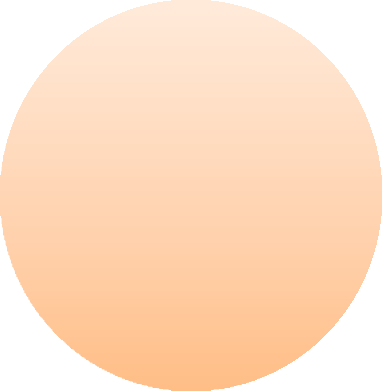 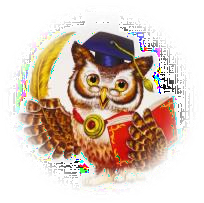 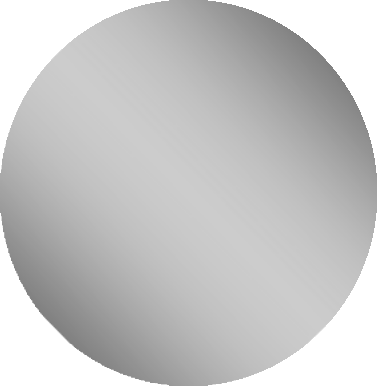 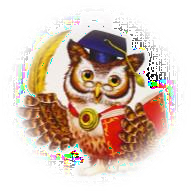 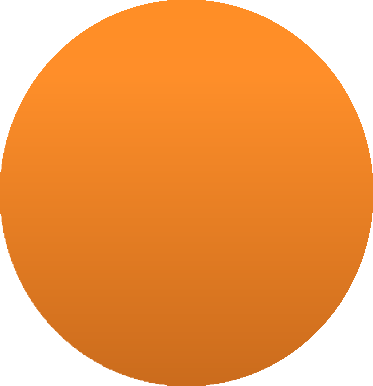 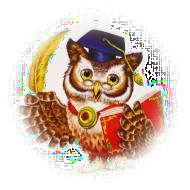 «ДЕРЗАЙ И ОТКРЫВАЙ»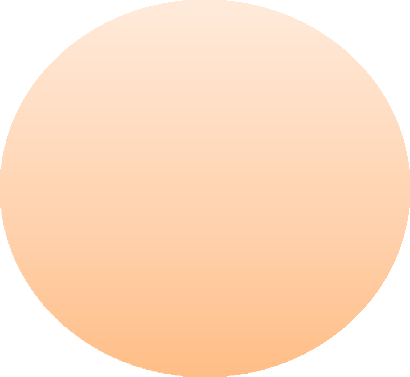 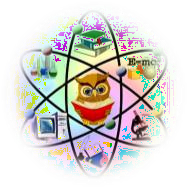 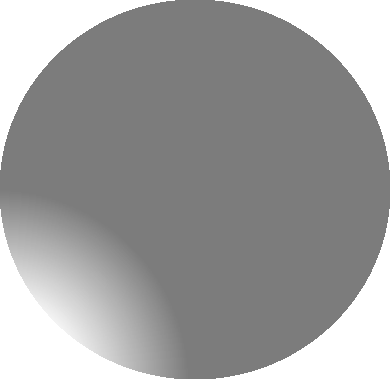 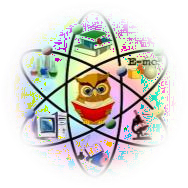 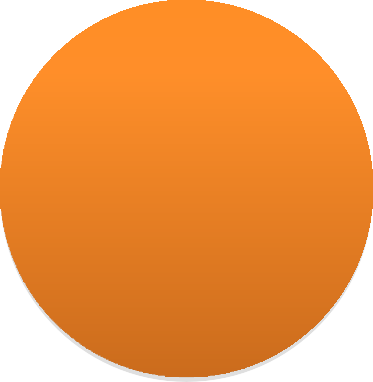 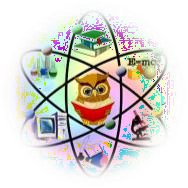 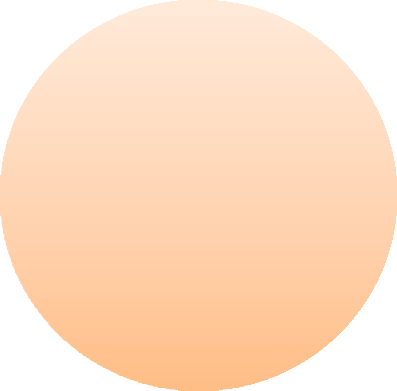 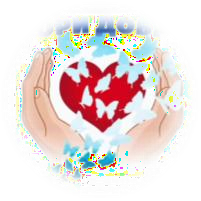 «НАЙДИ ПРИЗВАНИЕ»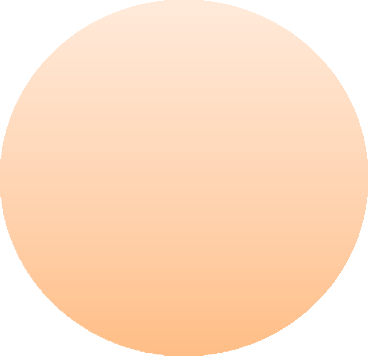 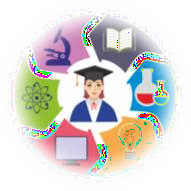 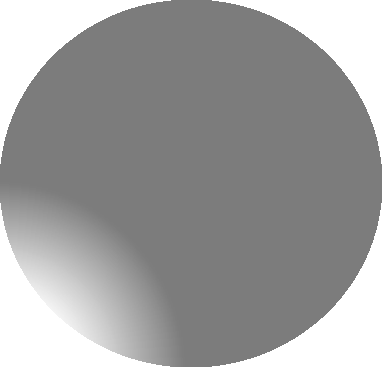 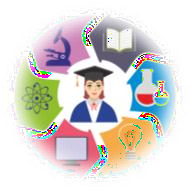 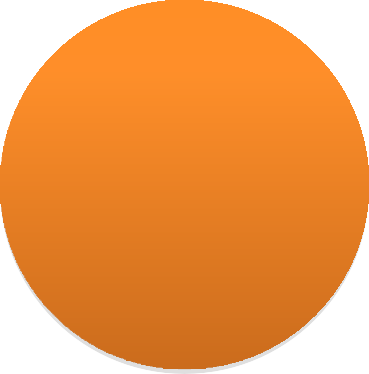 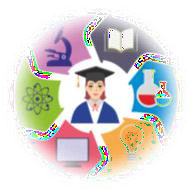 «СОЗДАВАЙ И ВДОХНОВЛЯЙ»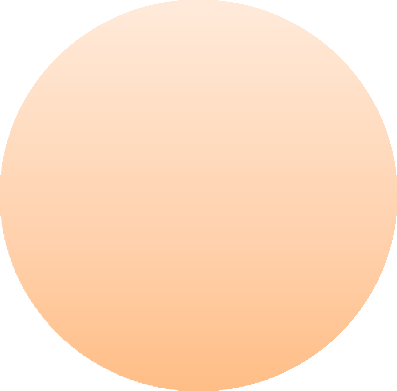 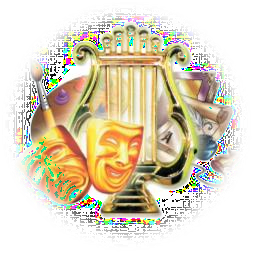 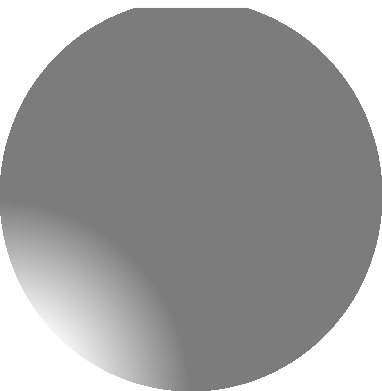 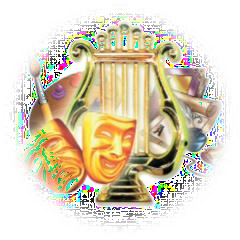 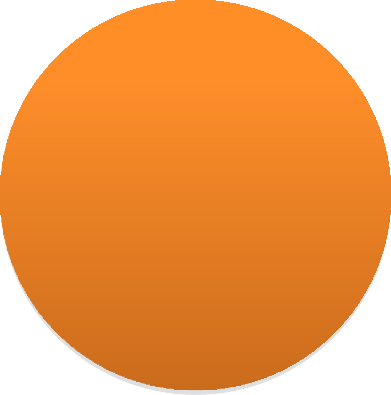 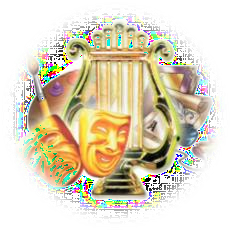 «БЛАГО ТВОРИ»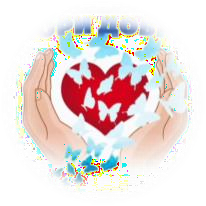 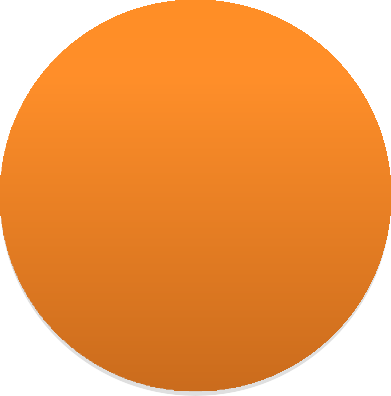 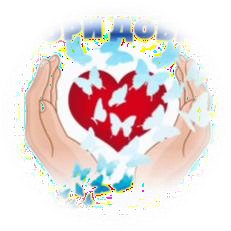 «СЛУЖИ ОТЕЧЕСТВУ»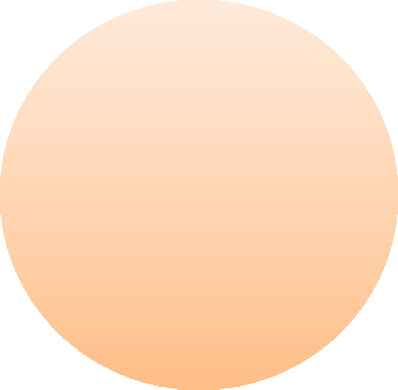 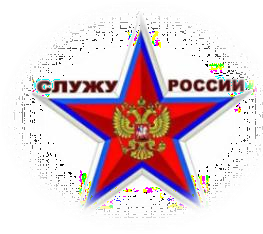 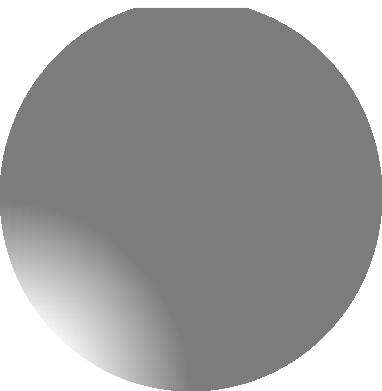 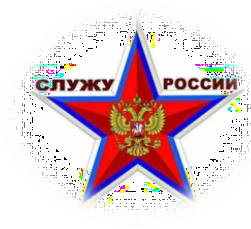 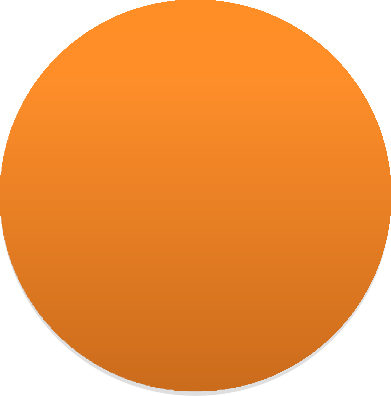 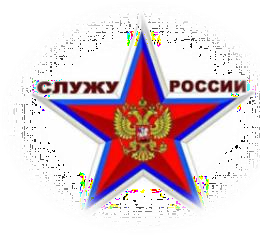 «ДОСТИГАЙ И ПОБЕЖДАЙ» \8.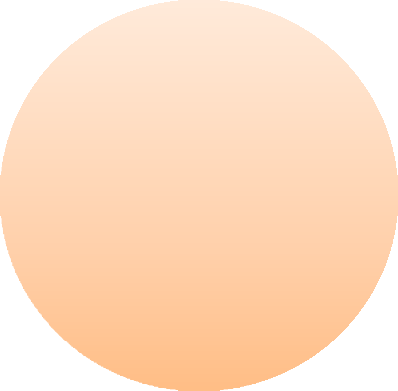 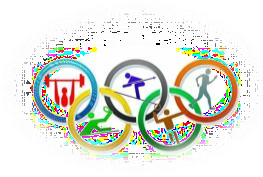 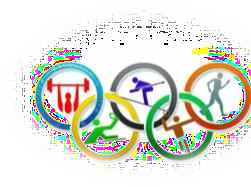 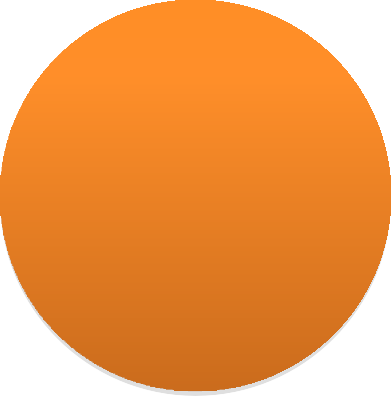 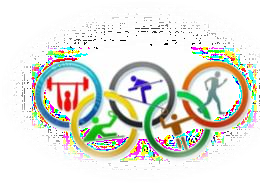 «БУДЬ ЗДОРОВ»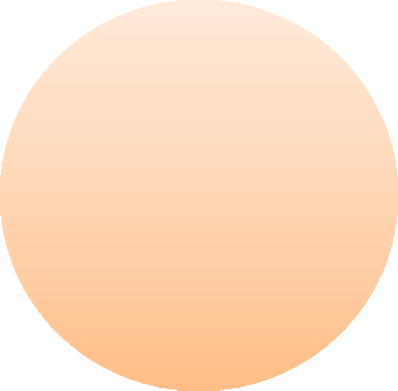 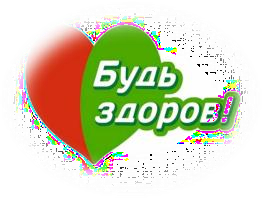 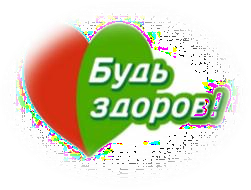 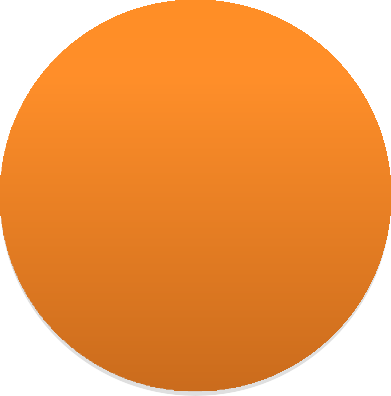 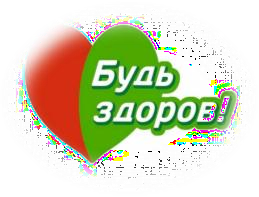 «РАССКАЖИ О ГЛАВНОМ»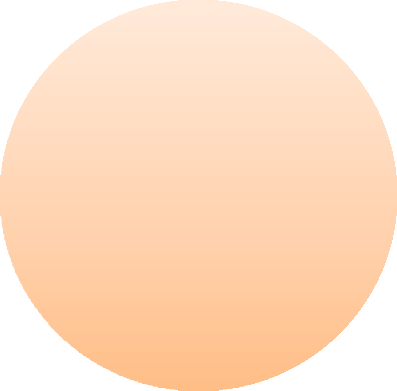 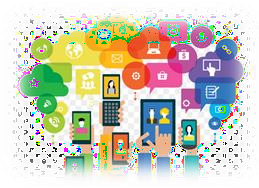 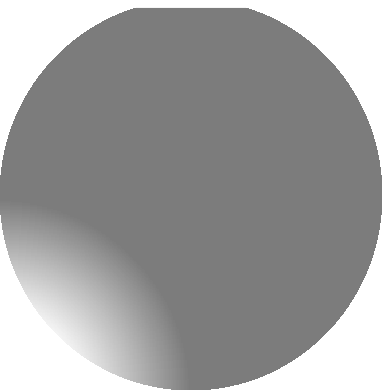 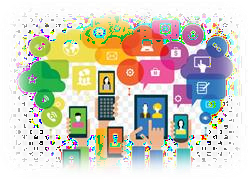 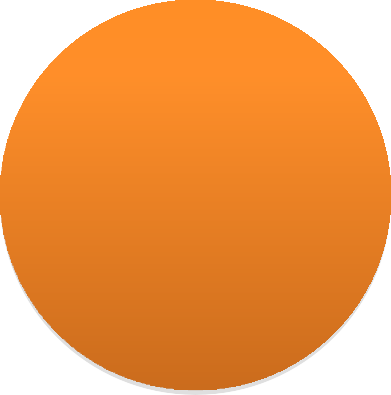 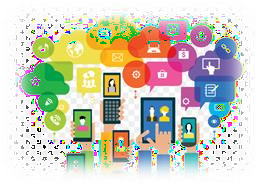 «УМЕЙ ДРУЖИТЬ»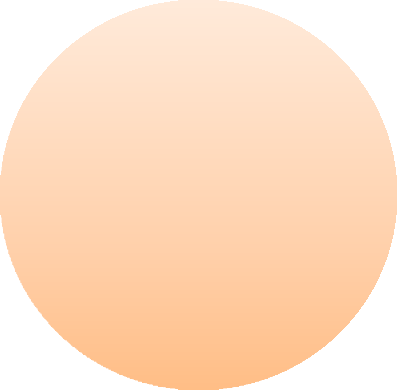 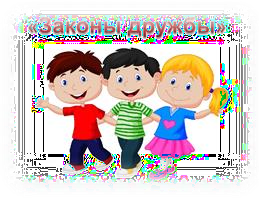 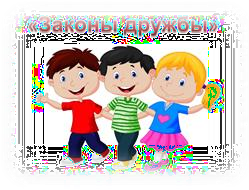 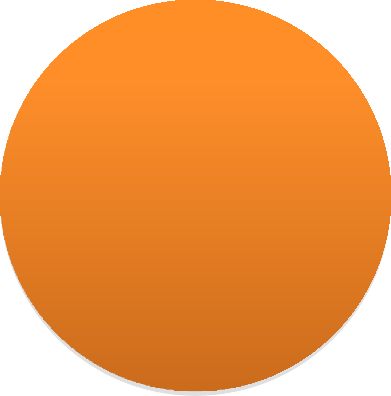 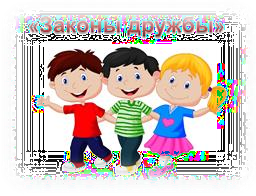 «БЕРЕГИ ПЛАНЕТУ»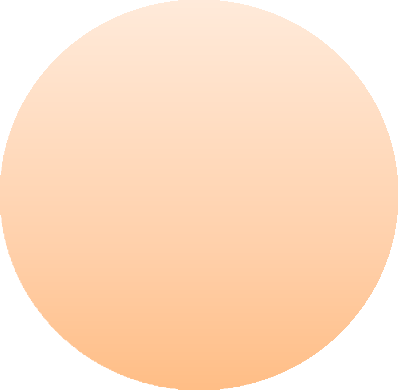 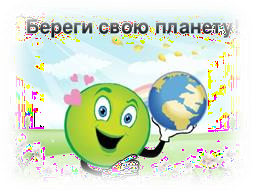 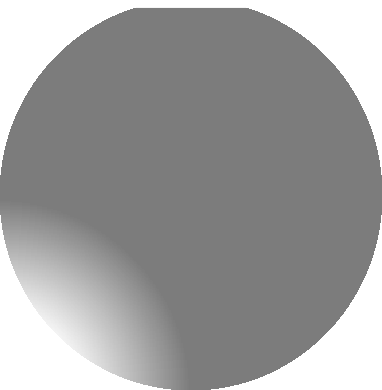 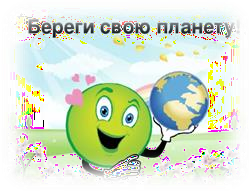 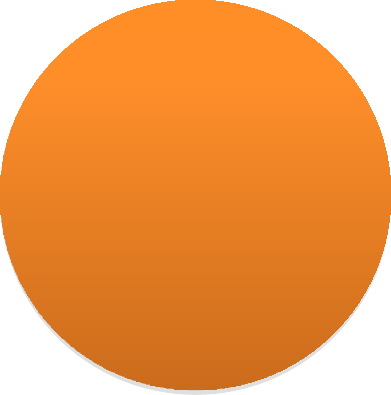 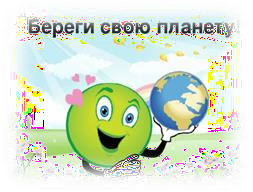 «ОТКРЫВАЙ СТРАНУ»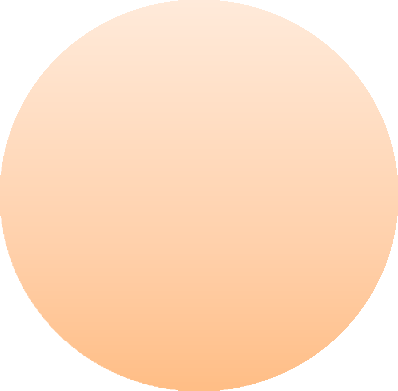 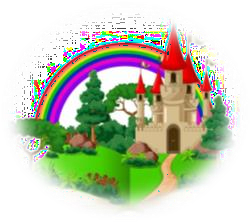 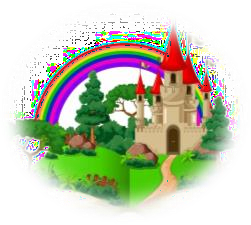 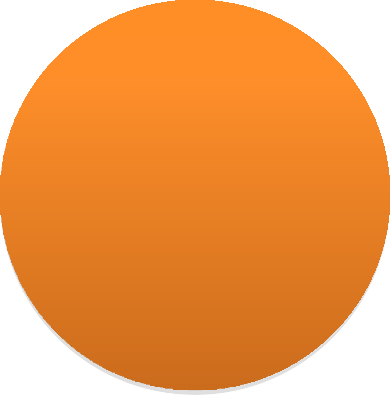 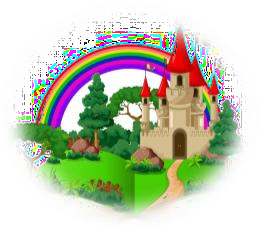 «СОГЛАСОВАНО»Директор  школы:____________Т.Н.Желябина«_____»___________2024 г.«УТВЕРЖДАЮ»Заведующая МУ РОО____________В.В.Зайцева«_____»___________2024 г.Автор – составитель:Степанова Л.А.Категория участников программыОжидаемый результат реализациипрограммыКритерии оценкиИнструменты измеренияДетиПовышениеУмение приниматьВнутриотрядные иорганизаторских	иответственность,общелагерныелидерскихготовность внестимероприятия,способностей,личный вклад взадания («Создайкоммуникативныхобщее дело,событие») встречи соумений	и	навыковнавыкиспециалистами.межличностного	иколлективнойделовогодеятельности,взаимодействия.умение соблюдатьи следоватьправиламУмениеВозникновение,- входное и итоговоепланировать,закрепление ианкетирование;организовывать иразвитие интереса- рейтингпроводитьу участников сменыпопулярностиобразовательныек организации имероприятий;событияпроведению- информация изсоциальноанализа (рефлексии)значимыхдня;мероприятий.- количествомероприятий,инициированных ипроведенныхучастниками смены.- отзывы детей осменах в социальныхсетях;ПриобретениеОбъем и качество- входное и итоговоепредставленийознаний об основныханкетирование;движениипонятиях- рейтингРоссийскогопопулярностидвижения	детейимероприятий смены;молодежи.- информация изанализа (рефлексии)дняПриобретениеПриобретениеСостояние- диагностика инавыков понавыков поздоровьямониторингукреплениюукреплениюучастниковиндивидуальногоздоровья черезздоровья черезпрограммы.здоровья детей ифизкультурно-физкультурно-Эмоциональнаяэмоциональнойспортивныеспортивныеудовлетворенность.удовлетворенности;мероприятия.мероприятия.- анализзаболеваемостидетей.ПедагогическийНаличие программыНаличие программыСоответствие- положительнаясоставсмены и сценарныхсмены и сценарныхсодержанияэкспертизапланов.планов.документовпрограммы;предъявляемым к-ежедневный анализним требованиямна планерках;- беседа;- наблюдение;- отчет начальникалагеря по итогамсмены.НаличиеНаличие- Удобство формыСодержание и итогиинформационно-информационно-распространениясеминаров иметодической базыметодической базыметодическихконсультаций дляреализацииреализацииматериалов;педагогическихпрограммы.программы.- Востребованностьработников ЛДП.представленныхматериалов.ДЕНЬМЕРОПРИЯТИЕДень первый Открытие лагерной сменыТоржественная линейка. Открытие лагерной смены.Беседа по технике безопасности и правилах жизни лагерной смены, инструктаж по ПДД, правилампротивопожарной безопасности. 3.Минутка здоровья «Мой рост и мой вес»4. Мероприятие в рамках Международного Дня защиты детей «Праздник детства»День второй*1.Лекция «Что такое РДДМ? История создания движения».«Будь здоров»2.Классная встреча (достойные люди поселка)Здоровый образжизни3.Задание: организация турнира по гирям и шахматам средиотрядов.4. Спартакиада «Спорт не для слабых»День третий«Береги планету» Экология и охрана природы«Основные направления деятельности РДДМ. Экология и           охрана природы «Береги планету» (Выступление спикера-куратора первичного отделения РДДМ)Задание «Удивительные превращения» (изготовление поделок из бросового материала)Акция «Экологический десант».Всемирный день окружающей среды. Интеллектуальный квест «Вокруг нас удивительный мир!День четвертый«Создавай и вдохновляй!» Культура и искусствоЛекция «Культура и искусство». 2. КТД в деятельности детского объединения3.Задание «Изготовление театральных костюмов и декораций»Пушкинский день России. Инсценировка сказок А.С. ПушкинаДень пятый«Достигай и побеждай» Спорт1 Лекция «Спорт «Достигай и побеждай». (Информация о спортсменах, достигших высоких результатов в спорте.Спикер - инструктор по ФК ) 2.Задание «Сдача норм ГТО»3. Веселые старты «Быстрее, выше, сильнее»День шестой«Учись и познавай» Образование и знанияЛекция «Знакомство с принципами создания видеоигр и других цифровых продуктов» Посещение точки роста Легоконструирование. Выставка готовых изделий 4.Конкурсная программа «Мы готовы удивлять».День седьмой«Служи Отечеству!» Патриотизм и историческаяпамятьЛекция «Кто такой патриот». Посещение сквера п.Кр.Коммунар. 3.Задание. Акция «Для тебя, Россия»4. Игра «Зарница»День восьмой«Дерзай и открывай»Наука и технологияКлассная встреча по теме «Как создать проект». Создание проектов («Старинные русские игры», «Какие болезни лечат кошки», «Что интересного в планетах Солнечной системы»)Познавательная игра «О сколько нам открытий чудных…»Защита проектовДень девятый«Расскажи о главном»Медиа икоммуникацииКлассные встречи «Роль медиа в жизни современногошкольника» ( с приглашением корреспондентов РИД «Сакмарские вести»)Практикум «Фоторепортаж»Оформление фотовыставкиИгра- квест «В поисках тайной комнаты»День десятый«Умей дружить»Дипломатия и международныеотношенияЛекция «Нужна ли в школе дипломатия?» Выступление психолога)Задание. Инвент «Создай событие»Тренинг «Дружба» Игра «Волшебная страна - Дружба»День одиннадцатый День отцаЛекция «Знакомство с проектом «Без срока давности». Спикер – учитель истории и русского языкаЗадание. «Изготовление сувениров к акции «День отца» 3.Конкурс рисунков «Мой папа самый лучший». Оформление выставки4.Проведение акции «День отца»День двенадцатый«Найди призвание» Труд, профессия и свое делоЛекция «Труд, профессия и свое дело» Спикер -психолог Задание. Интервью с педагогом-наставникомКонкурс рисунков «Профессия будущего» 4.Викторина «Клуб знатоков профессий»День тринадцатый«Открывай страну»Туризм ипутешествияЛекция «История туризма» 2.Задание «Составление туристического маршрутаВикторина «Прогулка по Зауралью»Деньчетырнадцатый«Благо твори» Волонтерство и добровольчествоЛекция «Благо твори». Мастер-класс «Венок памяти»Акция, посвященная году педагога и наставника.«Году семьи»Классная встреча с педагогами-ветеранами.День пятнадцатый МитингМитинг. День памяти и скорби.2.Фестиваль «Выставка идей».День шестнадцатыйДень Олимпийских игрМинутка здоровья «Что мы знаем о болезнях»Организационные сборы (линейка).Просмотр и обсуждение презентации «Гордость России: олимпийцы и паралимпийцы»Спортивно – игровая программа «Малые Олимпийские игры»Кинозал. Д\ф «Как стать чемпионом»Викторина «Знатоки спорта»День семнадцатыйДень ПДДМинутка здоровья «Друзья Мойдодыра и наше Здоровье».Организационные сборы (линейка).  Мероприятие «Уважайте светофор»  Игры на свежем воздухе: «Ревущий мотор», «Разведчик» (развитие координации) «Правила дорожного движения – должны знать все.» Дорожная азбука в загадках. Игра «Волшебное колесо» (по правилам ДД)Гонки на велосипедах.День восемнадцатыйЗарницаМинутка здоровья «ЗОЖ»Организационные сборы (линейка)Конкурс «Смотр строевой подготовки»Игра по станциям «Будь готов! Всегда готов!»Историческая викторина «Прошлое нашей Родины»Исследовательский маршрут «Поиск флага»Минное полеДень девятнадцатыйДень НептунаМинутка здоровья «Помощница – вода»Организационные сборы (линейка)Игра «Морское путешествие»Кроссворд «Морские обитатели»Пиратский футболИгры с водой на свежем воздухеВыставка «Подводный мир из бросового материала»День двадцатыйДень ПамятиМинутка здоровья «Как правильно закаляться»Организационные сборы (линейка)Литературная гостиная «Мы помним, мы гордимся!»Уборка территории вокруг обелиска.Подвиг русского народа 1941 – 1945Дети во время ВОвДвадцать первый деньЗакрытие сменыПраздник «Закрытие смены»Игровой марафон «Загадки лета»Написание пожеланий «Мы желаем счастья вам»«Самый – самый» Гиннес-шоуОрганизационные сборы (линейка)Минутка здоровья «На зарядку становись!»1 день «День встреч»Линейка – открытие лагерной смены«Каждой вещи - свое место» - беседа о правилах поведения в лагере 11.35 -13.00 - Оформление  отрядных уголков, проведение инструктажа по ТБ и Правилам пожарной безопасности. 13.30-15.00 – Открытие лагерной смены «Мы - дети России» (отряд готовит муз.номер,  совместно с советником по воспитанию)2 день «День здоровья»11.35 -13.00  -  Спортивное состязание «Не перевелись ещё богатыри на земле русской», Викторина  «Мы  за здоровый образ жизни», Акция против курения «Злой волшебник табак» (1 мероприятие на выбор, совместно с советником по воспитанию)13.30 – 15.00  - познавательно-игровая программа «На приеме у Айболита», просмотр фильмов о ЗОЖ (по отрядам)3 день «День Театра»11.35-13.00 – познавательная беседа «Виды театров», подготовка к постановке «Сказка на новый лад»13.30 – 15.00 – «Театральный батл» (совместно с советником по воспитанию)4 день «День Знаний»11.35-13.00 – Виртуальная экскурсия по музеям страны; Конкурс знатоков  «Что? Где? Когда?»; КВН «Знатоки природы»13.30 – 15.00 – посещение библиотеки, просмотр фильма (совместно с советником по воспитанию)5 день «Ветеран живет рядом»11.35 – 13.00 - Акция «Обелиск» (посещение обелисков в п.Кр Коммунар с проведением познавательной беседы) (Акция проводится советником по воспитанию), сбор и обсуждение материалов из семейных архивов  (в отрядах)13.30-15.00 – просмотр фильма «Солдатик» (в ДК «Импульс)6 день«День смеха»11.35 - 13.00 – подготовка к КВН13.30 – 15.00 – КВН (совместно с советником по воспитанию) 7 день «День общения»11.35- 13.00 - Беседа «Вредные привычки нам вовсе не сестрички», Футбольный матч между отрядами лагеря, викторины «В кругу друзей» (1 мероприятие на выбор)13.30-15.00 - Развлекательно-игровая программа «Минута славы» (совместно с советником по воспитанию)ДолжностьОбязанностиНачальник лагеряОпределяет функциональные обязанности персонала, руководит, свей работой лагеря и несет ответственность за состояние воспитательной работы, соблюдение распорядка дня, трудового законодательства, обеспечение здоровья и жизни воспитанников, планирует, организует и контролирует все направления деятельности лагеря, отвечает за качество и эффективность.ВоспитателиНесут ответственность за жизнь и здоровье детей, соблюдение распорядка дня, норм санитарной и пожарной безопасности, организацию и содержание воспитательной и досуговой деятельности, работу органов самоуправления и проведение досуговых мероприятий в рамках программы, анализирует деятельность отрядов. Старшие вожатыеОрганизуют работу органов самоуправления и привлекаются к проведению досуговых мероприятий в рамках программы, анализируют деятельность отрядов.Педагоги дополнительного образованияНесут ответственность за организацию кружковой деятельности, организацию и содержание оздоровительно-воспитательной и досуговой деятельности, работу органов самоуправления и проведение досуговых мероприятий в рамках программы, анализирует деятельность отрядов.